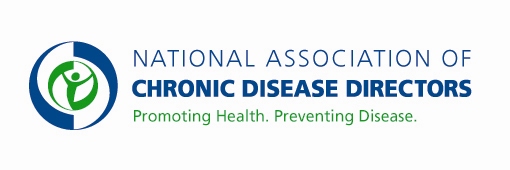 Note Submit completed form to eval@chronicdisease.org, Please allow 30 business days for approval.The purpose of the form is to advise NACDD about speakers prior to an event.Submission Date: Submitter’s Name:Program #:Program Name:Date of Speaking Engagement Event:Speaker’s Name:Topic of Subject:Speaker Fee Amount: